中小學校長暨種子教師「邁向教育4.0：進升領導素養」工作坊實施計畫壹、依據：一、中華民國108年10月31日臺教國署國字第1080115997號函辦理。二、中華民國中小學校長協會108年度會員專業成長計畫辦理。貳、目標一、實踐素養取向教育，掌握進升領導要領。二、完成4.0教育習作，規劃校務進升經營。三、撰寫KTAV學習食譜，產出智慧創客作品。四、設計優質主題計畫，進升教育品質標準。五、創新三軸三鑰領導，厚植教育智慧資本。叁、辦理單位： 一、主辦單位：中華民國中小學校長協會。二、協辦單位：國立台北教育大學教育經營與管理學系。三、承辦執行單位：臺北市私立幼華高級中學、臺北市大同區永樂國民小學。肆、研習日期    本素養工作坊全國預計於108年10月1日至109年7月31日進行，共計20梯次，每梯次3天，每天2門課6小時，共計18小時課程。臺北市場次工作坊時間如下：伍、報名日期：即日起至108年11月13日（星期三）。陸、研習對象：臺北市（每梯次）招收學員15位至25位，內含中小學種子校長15位，種子主任5位，種子教師5位。依報名順序錄取，學員類別得統整流用，並預列5名至10名為備取學員。柒、研習地點：臺北市私立幼華高級中學（臺北市北投區北投路二段55號 ) 捌、報名方式一、本研習採網路報名，請於報名截止前逕登入臺北市教師在職研習網（http://insc.tp.edu.tw）報名，並列印報名表經學校行政程序核准後，再由學校研習承辦人進入系統辦理薦派報名，為簡化作業程序無須再回傳報名表。二、本研習於報名截止後3日內公布研習名單(以各研習員於教師在職研習網中登錄之電子郵件信箱通知)，請自行列印研習通知並準時參加研習。額滿及提前截止報名。三、報名作業若有疑義不明之處，請洽詢臺北市大同區永樂國民小學教務處游秀靜主任    電話：25534882#111，E-mail：yuhc98@gmail.com玖、研習時數：全程參與者核發18小時研習時數；請假時數超過研習總時數之五分之一（3小時）者，不給予研習時數。拾、注意事項 一、依照報名順序優先錄取(學校需在報名截止日前完成薦派報名作業)，如報名踴躍而致額滿，本單位得提前截止報名，並於報名截止後2日內公布研習名單(以各研習員於教師在職研習網中登錄之電子郵件信箱通知)。二、為尊重講座及研習同儕，參與研習請務必準時，以免影響課程進行。遲到或早退超過20分鐘以上者須請假1小時。三、完成報名程序之研習員，倘因特殊緊急事件無法參加者，請於研習前2日於本市教師在職研習網最新公告中瀏覽下載，填寫「取消研習」表單，完成校內核章後，掃描或傳真到承辦人電子信箱中，依據辦理取消研習作業，逾期仍以無故缺席登記。四、為珍惜教育資源，經報名錄取人員不得無故缺席，如無故不出席亦未請假累計達三次者，將於「臺北市教師在職研習網」系統上暫停該員報名臺北市教師研習中心各研習班之權利三個月。五、本工作坊研習內容為臺北市優質學校評選資源統整向度重點說明、指標內涵陳述，鼓勵各校夥伴踴躍參加。拾壹、研習經費：由中華民國中小學校長協會研習經費項下支應。拾貳、其他：本實施計畫研習員公假陳奉臺北市政府教育局核後依權責機關辦理，修正時亦同。備註：研習地點交通資訊一、交通方式：●捷運：中和新蘆線、松山新店線、板南線、文湖線線。（北投站下車1號出口， 向左步行約3分鐘即可到達）。●公車：218、219、541、小25、小25、小6、小7、小9、市民小巴2路(北投線)、129、230。（捷運北投站下車）。二、聯絡電話：(02) 2892-1166。三、交通路線圖：如右圖。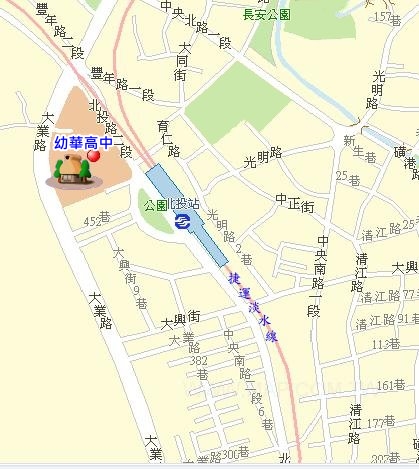 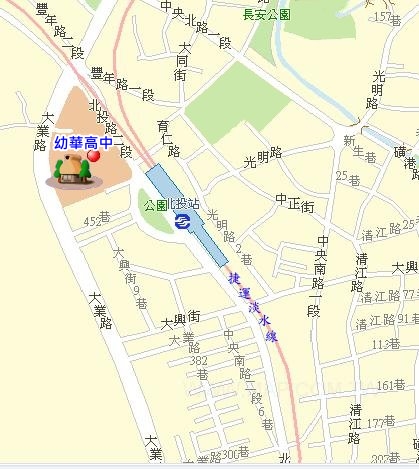 時間108.11.18108.11.25108.12.029：00｜12：00(上午)<教育4.0與進升領導>開幕典禮「教育4.0」的意涵暨「學校經營」的進升進升領導素養（校長領導的三軸三鑰）<新五倫價值教育>新五倫教育及其核心價值品德教育與素養取向教育的發展趨勢<進升型主題教育計畫>進升型主題教育計畫的系統結構優質競爭型計畫案例分析9：00｜12：00(上午)完成一份教育議題1.0至4.0習作作品完成一份新五倫中心德目之「行為規準」作品完成一份教育主題計畫「目標、策略、項目」系統結構表及圖13：30｜16：30(下午)<智慧創客教育與KTAV教學模式>智慧教育暨創客教育的經營策略KTAV教學模式的教育意涵< KTAV單元學習食譜設計>KTAV單元學習食譜設計要領暨案例分析智慧創客作品的產出與系統規劃<教育政策進升力點與價值分析>教育政策的進升力點與價值分析綜合座談（學員價值回饋）13：30｜16：30(下午)完成一份處室或領域學科3-5件智慧創客作品名稱規劃完成一個單元或教育活動KTAV學習食譜作品頒發結業證書大合照